Type of the Presentation: Oral presentation		 Poster presentationThe lecturer meets the conditions of the ECIs (researcher whose career spun less than 8 years between the date of the PhD and the date of involvement in the COST Action) Yes				 NoTitleFirstname Lastname 1, Firstname Lastname 2 and Firstname Lastname 2,*1	Affiliation 1 (University, Department, Street No., Zip Code city, Country)2	Affiliation 2 (University, Department, Street No., Zip Code city, Country)*	Correspondence: e-mail@e-mail.comAbstract: Several paragraphs of about one page maximum. Abstracts should give a pertinent overview of the work, it means: (1) Background: Place the question addressed in a broad context and highlight the purpose of the study; (2) Methods: briefly describe the main methods or treatments applied; (3) Results: summarize the article's main findings; (4) Conclusions: indicate the main conclusions or interpretations. The abstract should be an objective representation of the article and it must not contain results that are not presented and substantiated in the main text and should not exaggerate the main conclusions.If it is beneficial for the work, the abstract can be supplemented by a picture or table as follows.Note that in the template, the text is aligned to the block, and the paragraph indent after the text is 6 points. Please do not change the style of the template. If you have any questions, do not hesitate to contact us by email at kuceroad@vscht.cz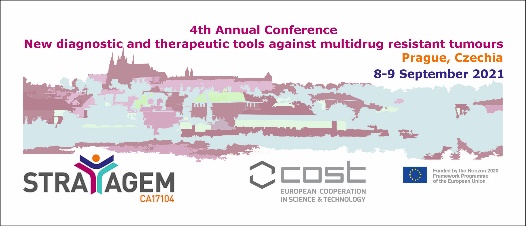 Figure 1. This is a figure. Schemes follow the same formatting. The image can be coloredTable 1. This is a table.1 Tables may have a footer.Acknowledgement: not requiredReferences: not required. References must be numbered in order of appearance in the text (including citations in tables and legends) and listed individually at the end of the page. We recommend using of Vancouver style as follows:1. Chambers CS, Viktorová J, Řehořová K, Biedermann D, Turková L, Macek T, et al. Defying Multidrug Resistance! Modulation of Related Transporters by Flavonoids and Flavonolignans. J Agric Food Chem. 2020;68(7):1763-79.Title 1Title 2Title 3entry 1Datadataentry 2datadata 1